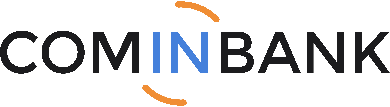 ЗАЯВА НА ПРИЄДНАННЯ №7до Правил надання платіжних та інших послуг корпоративним клієнтам в АТ «КОМІНБАНК» в частині відкриття та обслуговування поточного рахунку, операції за якими здійснюються з використанням платіжного інструменту, та випуску корпоративних (бізнесових) карток"___"___________ 202___р1.1. Відповідно до Договору банківського рахунку та комплексного надання послуг № ______ від «___»________202___ р. та цієї Заяви на приєднання №7 до Правил надання платіжних та інших послуг корпоративним клієнтам в АТ «КОМІНБАНК» (надалі - Заява), Клієнт просить Банк відкрити, а Банк відкриває поточний рахунок, платіжні операції за яким здійснюються з використанням платіжного інструменту - корпоративної (бізнесової) картки, у _____________ (вид валюти) (надалі - Рахунок),  для потреб господарської/ або підприємницької/ або незалежної професійної діяльності. 1.2. Підписанням цієї Заяви Клієнт приєднується до Правил надання платіжних та інших послуг корпоративним клієнтам в АТ «КОМІНБАНК» (надалі - Правила) в частині користування та обслуговування Рахунку.1.3. Ця Заява, Договір банківського рахунку та комплексного надання послуг № ______ від «___»________202___ р. та Правила разом складають Договір про відкриття поточного  рахунку з використанням корпоративної (бізнесової) картки (надалі - Договір), що укладається між Банком та Клієнтом- суб’єктом господарювання/ суб’єктом незалежної професійної діяльності. 1.4. Підписанням цієї Заяви, Клієнт просить Банк випустити до Рахунку корпоративні (бізнесові) картки Visa Business у кількості _______ штук (з них одна основна та ____ додаткові картки) на ім’я держателів, зазначених у Додатку до цієї Заяви.Цим Клієнт підтверджує, що у разі припинення зміни повноважень держателів, зазначених у Додатку до цієї Заяви, Клієнт негайно повідомить про це Банк у письмовій формі.1.5. Підписанням даної Заяви Клієнт підтверджує достовірність вказаної інформації, а також те, що Клієнт ознайомлений та погоджується з Правилами надання платіжних та інших послуг корпоративним клієнтам в АТ «КОМІНБАНК» в частині відкриття та обслуговування поточного рахунку, платіжні операції за яким здійснюються з використанням платіжного інструменту, випуску та користування корпоративними (бізнесовими) картками, що розміщені на офіційному сайті Банку cib.com.ua. ____________________________________                                              «___» _______________ 20__р.(ПІБ та підпис Клієнта/уповноваженої особи Клієнта)1.6. Підписанням цієї Заяви Клієнт доручає, надає згоду та право на:- виконання держателями  корпоративної (бізнесової) картки кожної платіжної операції за Рахунком відповідно до умов Договору та Правил; надання Клієнтом окремих згод для здійснення кожної окремої платіжної операції, ініційованої із застосуванням корпоративної (бізнесової) картки та/або її реквізитів відповідно до умов Договору та Правил, не вимагається;- отримання ПІН-коду на вказаний у цій Заяві номер фінансового телефону шляхом отримання від Банку СМС- повідомлення, в якому міститься ПІН-код.1.7. Цією Заявою Клієнт підтверджує, що ознайомлений та погоджується з чинними Тарифами Банку з обслуговування Рахунку, випуску та користування корпоративної (бізнесової) картки, та тривалістю операційного дня Банку (у т.ч. операційного часу), які розміщені на офіційному сайті Банку cib.com.ua та в загальнодоступних для Клієнтів місцях у приміщеннях Банку.1.8. Підписанням цієї Заяви Клієнт підтверджує:- що до укладення Договору Банк додатково надав Клієнту інформацію, зазначену в частині другій статті 12 Закону України «Про фінансові послуги та державне регулювання ринків фінансових послуг»;- що Банк перед укладенням цього Договору надав інформацію про умови, що стосуються надання платіжних та інших послуг відповідно до Договору, у спосіб та порядку, що передбачені статтею 30 Закону України «Про платіжні послуги»;- отримання оригіналу підписаного зі сторони Банку примірника цієї Заяви на приєднання № 7 до Правил;- що надає згоду та право Банку на надання доступу до Рахунку для сторонніх надавачів платіжних послуг у порядку, встановленому нормативно-правовими актами НБУ;- що надає згоду (доручає) та право Банку на здійснення та ініціювання першої та всіх наступних пов’язаних між собою спільними ознаками платіжних операцій з договірного списання (дебетового переказу) з відповідних Рахунків Клієнта у сумі заборгованості Клієнта перед Банком;- що розуміє право Банку заблокувати кошти на Рахунку в сумі неналежної платіжної операції на строк до 30 календарних днів, для встановлення правомірності платіжної операції з використанням платіжного інструменту, в разі опротестування неналежної платіжної операції неналежним платником та/або на вимогу емітента платіжного інструменту після отримання відповідного повідомлення;- що в порядку та на умовах, передбачених чинним законодавством України, зокрема Законом України «Про захист персональних даних», він надав відповідну згоду/дозвіл на обробку (в тому числі, використання, поширення, розповсюдження, реалізацію, передачу) своїх персональних даних та персональних даних  фізичних осіб, що надані та будуть надані клієнтом Банку з метою укладання та виконання Договору, а також інших договорів, укладених або тих, що будуть укладені Клієнтом з Банком, відповідно до мети обробки персональних даних у відповідних базах даних Банка; підтверджує, що він повідомлені про свої права відповідно до статті 8 Закону України «Про захист персональних даних»;- що Рахунок забороняється використовувати для власних потреб держателів корпоративної (бізнесової) картки та проведення операцій, пов’язаних з виплатою заробітної плати та інших соціальних виплат, зі здійсненням інвестиційної та зовнішньоекономічної діяльності;Для клієнтів – фізичних осіб - підприємців- підтверджує, що Банк до моменту укладення Договору, ознайомив його з Довідкою про систему гарантування вкладів фізичних осіб (далі - Довідка), та підтверджує, що йому зрозумілі порядок та умови відшкодування Фондом гарантування вкладів фізичних осіб коштів за Рахунком (вкладом), що визначені змістом Довідки, а також зобов’язується не рідше ніж один раз на календарний рік самостійно ознайомлюватися з Довідкою, розміщеною на сайті Банку за адресою: cib.com.ua, яку Банк розміщує з метою ознайомлення вкладників з текстом Довідки після підписання Договору, та/або яку Банк направляє Клієнту за допомогою засобів інформаційних, інформаційно-телекомунікаційних систем, СДО «PAY CIB» або на його електронну адресу.1.9. Відповідальність сторін:- Клієнт несе відповідальність за виконання грошових зобов'язань за операціями, що здійснені з використанням усіх корпоративних (бізнесових) карток, випущених до Рахунку, упродовж всього строку користування ними. На Клієнта покладається обов’язок погашення заборгованості за Договором, включаючи заборгованість, що виникла в результаті дій держателів корпоративних (бізнесових) карток.- Клієнт несе відповідальність за всі операції, здійснені з використанням корпоративних (бізнесових) карток, до часу отримання Банком заяви про призупинення здійснення операцій із застосуванням корпоративних (бізнесових) карток та їх внесенням в стоп-список, у тому числі стоп-список МПС, згідно з умовами Договору, а також за всі подальші операції, що супроводжувалися авторизацією, якщо корпоративна (бізнесова) картка не поставлена в стоп-список.- Клієнт не несе відповідальність за авторизацію, що проведена за корпоративною (бізнесовою) карткою після ії блокування згідно з умовами Правил.- Клієнт підтверджує  своє розуміння, що за будь-яких умов Клієнт зобов’язаний тримати в таємниці ПІН-код, отриманий у тексті СМС- повідомлення, та/або реквізити корпоративної (бізнесової) картки з метою захисту грошових коштів на його Рахунку. Розголошення (повідомлення) ПІН-коду третій особі розглядається Банком, як грубе порушення умов Договору та Правил. Ризик збитків за всі операції, проведені після такого розголошення, та відповідальність за них покладаються на Клієнта.  - Банк не несе відповідальності за операції, проведені за Рахунком Клієнта, та їх наслідки, якщо можливість проведення зазначених операцій виникла не з вини Банку.- Банк не відповідає за відмову третьої особи прийняти корпоративну (бізнесову) картку та/або обмеження на використання корпоративної (бізнесової) картки, встановлені третьою особою, зокрема у разі встановлення лімітів третьою стороною на суми отримання держателем корпоративної (бізнесової) картки готівки в банкоматах (одноразово, протягом дня, за місяць) тощо.- Банк не відповідає за ситуації, що знаходяться поза його контролем і пов'язані зі збоями в роботі зовнішніх систем оплати, розрахунків, обробки і передачі даних та/або за виникнення інших конфліктних ситуацій поза сферою його контролю.- Банк не несе відповідальності, якщо дії чи бездіяльність Клієнта призвели до втрати корпоративної (бізнесової) картки або індивідуальної облікової інформації, розголошення ПІН-коду/індивідуальної облікової інформації або іншої інформації, яка дає змогу ініціювати платіжну операцію з використанням корпоративної (бізнесової) картки.Посада  керівника                                     _______________________ /ПІБ керівника                                                                      М.П.ВІДМІТКИ БАНКУ:Додатокдо Заяви на приєднання №7 до Правил надання платіжних та інших послуг корпоративним клієнтам в АТ «КОМІНБАНК»ПЕРЕЛІК ДЕРЖАТЕЛІВДля ідентифікації Клієнта/уповноваженої особи/довіреної особи Клієнта, як дійсного держателя корпоративної (бізнесової) картки, при зверненні особи до Банку (усно телефоном) буде задане питання, на яке лише вона повинна знати відповідь. Вкажіть слово – пароль (наприклад це може бути дівоче прізвище  матері). Увага! Слово-пароль єдиний для всіх корпоративних (бізнесових) карток, випущених на ім’я Клієнта/уповноваженої особи/довіреної особи Клієнта.Посада  керівника                                     _______________________ /ПІБ керівника                                                                      М.П.Найменування Банку АКЦІОНЕРНЕ ТОВАРИСТВО «КОМІНБАНК»Найменування/ПІБ Клієнта - юридичної особи/ фізичної особи – підприємця/особи, яка провадить незалежну професійну діяльність ____________________Код за ЄДРПОУ /РНОКПП Клієнта - юридичної особи/фізичної особи – підприємця/особи, яка провадить незалежну професійну діяльність____________________Економічної діяльності (код та Назва виду економічної діяльності)____________________Найменування/Прізвище та ім‘я Клієнта на корпоративній (бізнесовій) карті (латинськими літерами)____________________КлієнтНайменування / ПІБ Клієнта - юридичної особи/фізичної особи – підприємця/особи, яка провадить незалежну професійну діяльністьМісцезнаходження: _______________Код за ЄДРПОУ/ РНОКПП Клієнта: ____п/р № ___________ в  найменування відділення Банку у м. ___________, Код Банку: ___________тел./факс:  ___________Відкриття Рахунку та випуск корпоративної (бізнесової) картки, згідно вище зазначених умов  ПОГОДЖЕНО         НЕ ПОГОДЖЕНОДата відкриттяНомер рахункуБанкАТ «КОМІНБАНК»Місцезнаходження:___________ __________________________________кор/р _____________в Національному банку України. Код Банку:_________________________ Код за ЄДРПОУ:_____________________ Св. платника ПДВ ___________________ тел./факс: _________________________ Посада керівника відділення АТ «КОМІНБАНК»                                                ____________________ / ПІБ керівника/                                                         М.П.Персональні дані Клієнта/уповноваженої особи/довіреної/их особи/осіб КлієнтаПерсональні дані Клієнта/уповноваженої особи/довіреної/их особи/осіб КлієнтаПрізвище, ім’я та по-батькові:________________________________________________________________________________________Прізвище, ім’я та по-батькові:________________________________________________________________________________________Ім’я та Прізвище латинськими літерами (як вказано у закордонному паспорті)________________________________________________________________________________________Ім’я та Прізвище латинськими літерами (як вказано у закордонному паспорті)________________________________________________________________________________________Посада ________________________________________________________________________________________Посада ________________________________________________________________________________________Дані паспорта:Серія______ Номер__________ Ким виданий ________________________________________ Дата видачі_____Дані паспорта:Серія______ Номер__________ Ким виданий ________________________________________ Дата видачі_____Адреса місця проживання (реєстрації):________________________________________________________________________________________Адреса місця проживання (реєстрації):________________________________________________________________________________________Адреса фактичного проживання (заповнюється якщо відмінна від адреси місця проживання (реєстрації):________________________________________________________________________________________Адреса фактичного проживання (заповнюється якщо відмінна від адреси місця проживання (реєстрації):________________________________________________________________________________________Дата народження:___________________Адреса електронної пошти (E-mail)_____________________________Номер фінансового телефону (мобільний)________________________________ (вказується номер мобільного телефону Клієнта/довіреної особи Клієнта, на ім’я якої випускається корпоративна (бізнесова) картка)КлієнтНайменування / ПІБ Клієнта - юридичної особи/фізичної особи – підприємця/особи, яка провадить незалежну професійну діяльністьМісцезнаходження: _______________Код за ЄДРПОУ/ РНОКПП: ____БанкАТ «КОМІНБАНК»Місцезнаходження:___________ __________________________________Код за ЄДРПОУ:_____________________ Посада керівника відділення АТ «КОМІНБАНК»                                                ____________________ / ПІБ керівника/                                                         М.П.